____________________________________________________________________________ 14 апреля Уважаемые студенты 25 Д группы, выполненную работу фотографируете или сканируете и отправляете в беседу «25 Д» в Вконтакте. Срок сдачи – 15 апреля, до 16.00тема:  Теоретические основы дизайна одежды.Учебник: https://urait.ru/viewer/kompoziciya-kostyuma-454387#page/9КОМПОЗИЦИЯ КОСТЮМА 3-е изд., испр. и доп. Учебное пособие для СПО (Ермилова В. В., Ермилова Д. Ю., Ляхова Н. Б., Попов С. А.) Задание:  1. Прочитать информацию из учебника стр. 9-24.2. Письменно ответить на вопросы:Перечислите структуру дизайна.Дайте определение дизайна одежды.На какие виды подразделяется одежда?Дайте определение понятию костюм.Перечислите функции костюма.Дайте определение понятию стиль.Дайте определение понятию стилизацияДомашнее задание: подготовить силуэты фигур для последующих эскизов одежды (только вид спереди). На двух форматах А4. В чистовом варианте должно остаться три женских фигуры и три мужских. Образец: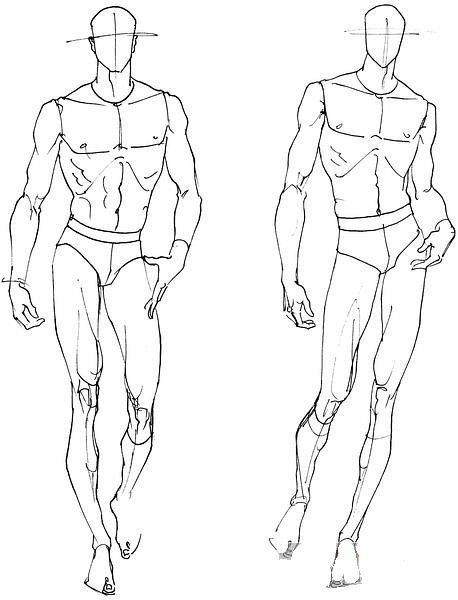 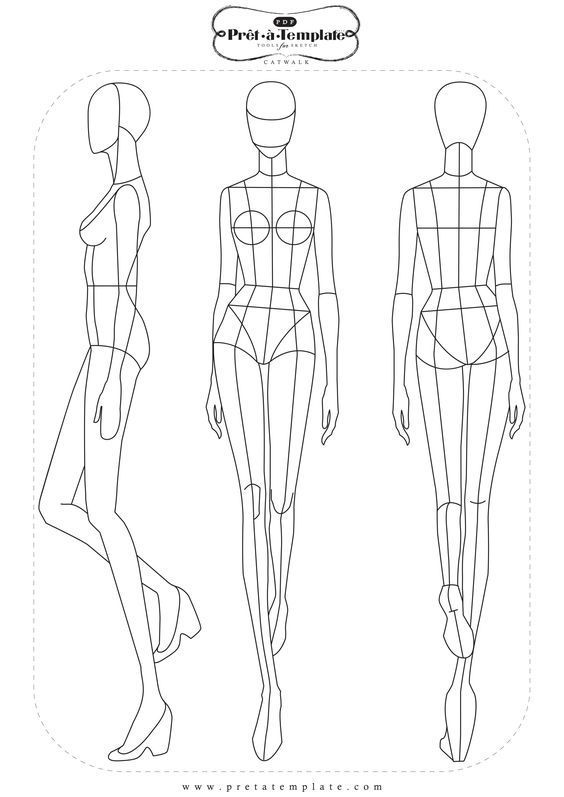 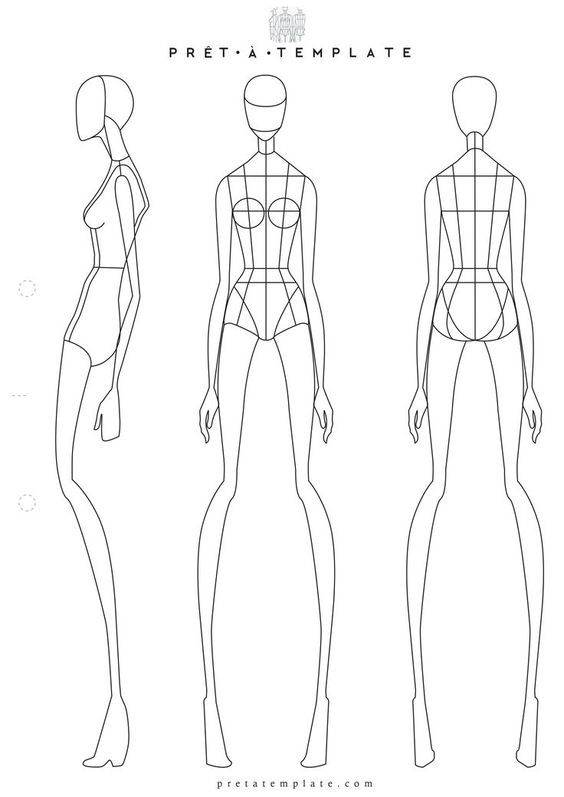 ____________________________________________________________________15 апреля (1 пара)Уважаемые студенты 25 Д группы, выполненную работу фотографируете или сканируете и отправляете в беседу «25 Д» в Вконтакте. Срок сдачи – 16 апреля, до 16.00тема:  Основные закономерности композиции костюма Учебник:  https://urait.ru/viewer/kompoziciya-kostyuma-454387#page/9КОМПОЗИЦИЯ КОСТЮМА 3-е изд., испр. и доп. Учебное пособие для СПО (Ермилова В. В., Ермилова Д. Ю., Ляхова Н. Б., Попов С. А.) Задание: 1. Прочитать информацию из учебника стр. 83-1202. Письменно ответить на вопросы:Перечислите  основные закономерности композиции костюма.Дайте определение понятию формообразования.Перечислите элементы формообразования.Перечислите элементы целостности композиции.Перечислите средства композиции.Перечислите приемы гармонизации композиции.Значение цвета в композиции костюма.Значение фактуры в композиции костюма.___________________________________________________________________15 апреля (2 пара)Уважаемые студенты 25 Д группы, выполненную работу фотографируете или сканируете и отправляете в беседу «25 Д» в Вконтакте. тема:  Зрительные иллюзии в композиции костюмаУчебник:  https://urait.ru/viewer/kompoziciya-kostyuma-454387#page/9КОМПОЗИЦИЯ КОСТЮМА 3-е изд., испр. и доп. Учебное пособие для СПО (Ермилова В. В., Ермилова Д. Ю., Ляхова Н. Б., Попов С. А.) Задание:  1. Прочитать информацию из учебника  стр. 150-1622. Письменно ответить на вопросы:Перечислите приемы процесса интерпретацииПеречислите пути создания иллюзии в одежде Перечислите иллюзии для моделирования одежды.Практическое задание: выполните зарисовку фигуры человека в которой присутствует иллюзии моделирования одежды.  15 апреля (3 пара)тема:  Основы проектирования одеждыУчебник:  https://urait.ru/viewer/kompoziciya-kostyuma-454387#page/9КОМПОЗИЦИЯ КОСТЮМА 3-е изд., испр. и доп. Учебное пособие для СПО (Ермилова В. В., Ермилова Д. Ю., Ляхова Н. Б., Попов С. А.) Задание: 1. Прочитать информацию из учебника стр.163-1672. Письменно ответить на вопросы:Перечислите этапы проектирование одежды.Перечислите методы проектирования.Домашнее задание: 1) просмотреть видеолекцию «Основные законы композиции театрального костюма». Ссылка: https://www.youtube.com/watch?v=DqSbRJ4Tp9w&t=321s 2) Выполнить зарисовки композиции костюма используя точку, линию, пятно. Рисовать поверх своих силуэтов женских и мужских фигур, их предварительно можно размножить, распечатав копии.Образец зарисовок: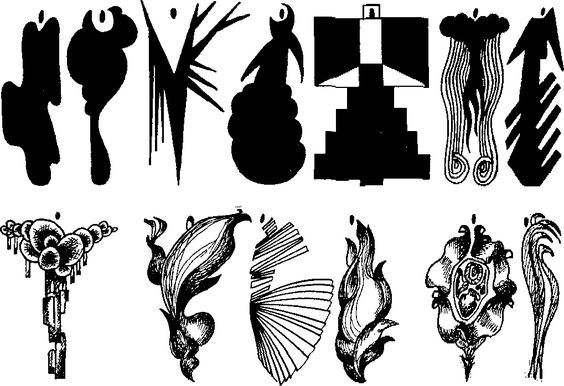 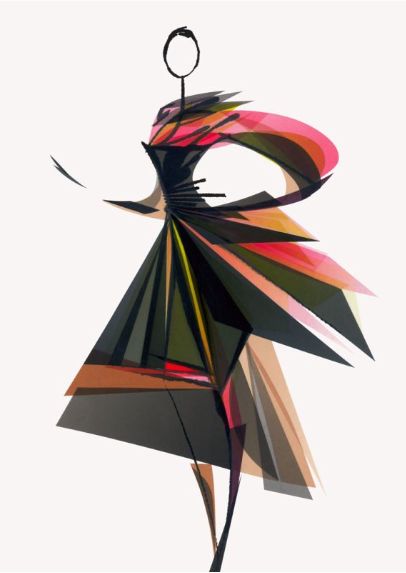 Срок сдачи – 16 апреля, до 16.0016 апреля 2020 г.тема: Создание художественно-образных произведений дизайна.Учебник:  https://urait.ru/viewer/kompoziciya-kostyuma-454387#page/9КОМПОЗИЦИЯ КОСТЮМА 3-е изд., испр. и доп. Учебное пособие для СПО (Ермилова В. В., Ермилова Д. Ю., Ляхова Н. Б., Попов С. А.) 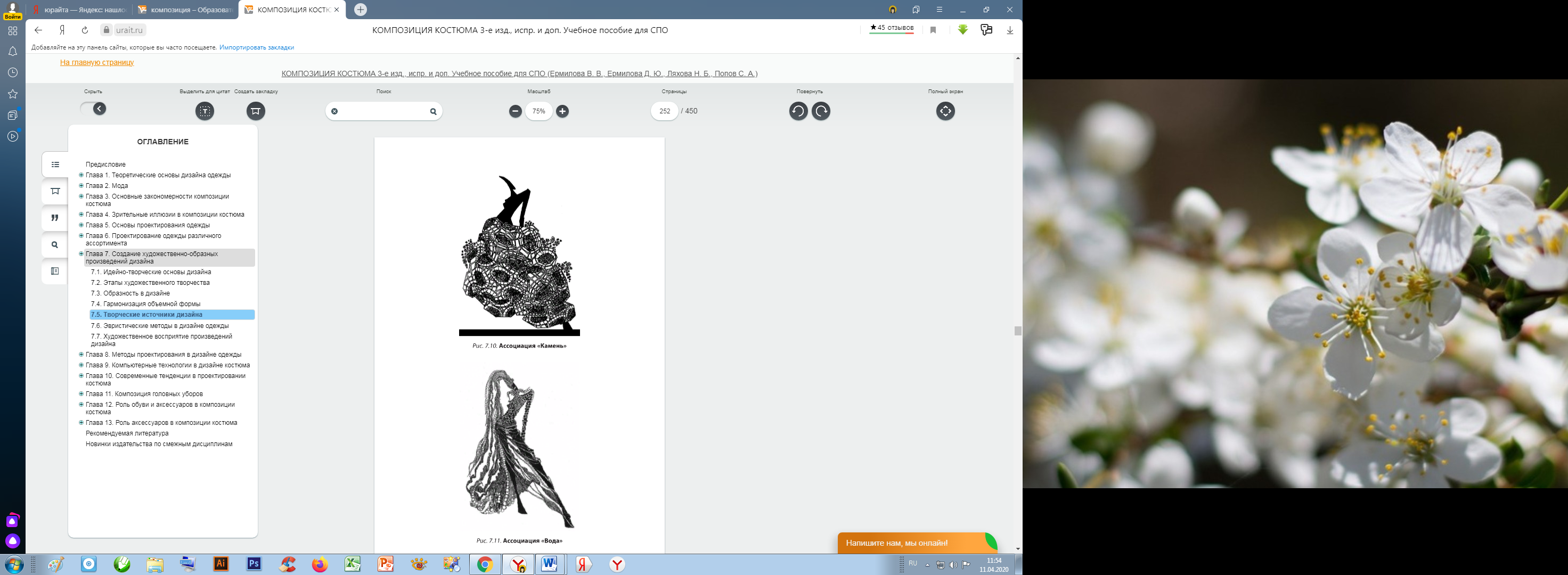 Задание: 1. Прочитать информацию из учебника стр.239-244, 250-255.2. Письменно ответить на вопросы:Перечислите идейно-творческие основы дизайнаперечислите этапы художественного творчестваДайте определение  понятию художественная образностьКаким комплексом средств достигается образностьЧто является главным в создании образа? Перечислите творческие источники дизайна.Домашнее задание: !) Найти в интернете примеры костюмов разработанных на основе творческого источника, собрать изображения на листах А4 ираспечатать2) разработать эскизы пробных моделей одежды с использованием нескольких творческих источников18 апреля 2020 г.Уважаемые студенты 25 Д группы, выполненную работу фотографируете или сканируете и отправляете в беседу «25 Д» в Вконтакте.Срок сдачи конспекта и практического задания – 18 апреля, до 14.00Срок сдачи эскиза костюма по творческому источнику – 20 апреля, до 16.00тема: Современные тенденции в проектирование костюмаУчебник:  https://urait.ru/viewer/kompoziciya-kostyuma-454387#page/9КОМПОЗИЦИЯ КОСТЮМА 3-е изд., испр. и доп. Учебное пособие для СПО (Ермилова В. В., Ермилова Д. Ю., Ляхова Н. Б., Попов С. А.) Задание: 1. Прочитать информацию из учебника стр.336-3632. Письменно ответить на вопросы:Перечислите стили в одежде современной моды.Перечислите приемы создания стиля Оверсайз.Практическое задание: выполнить в электронном виде в программе Word, подбор аналогов стилей современной одежды. Домашнее задание: 1) определите стиль одежды, который вы чаще всего носите. Создайте образ и сделайте  фотографию.  Фото присылать в группу или в личном сообщении преподавателям в «Вконтакте».2) продолжить разработку эскиза костюма на основе творческого источника, утвердить с преподавателем один выбранный источник и собрать по нему информациюОбразец аналога костюма на основе источника вдохновения: 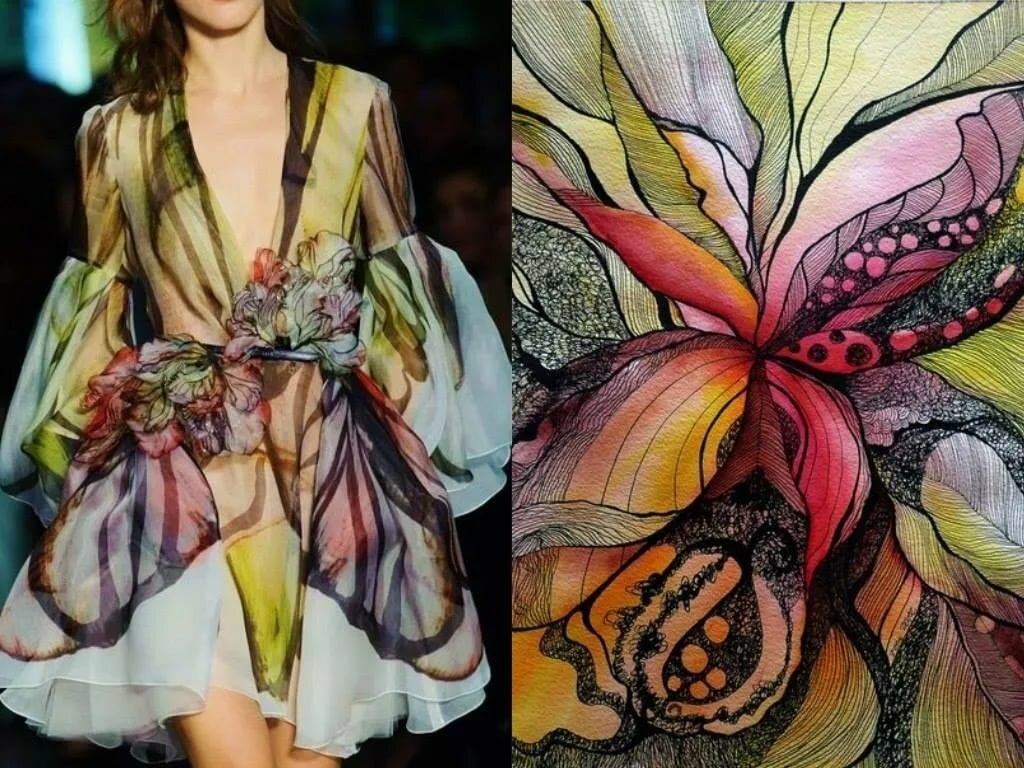 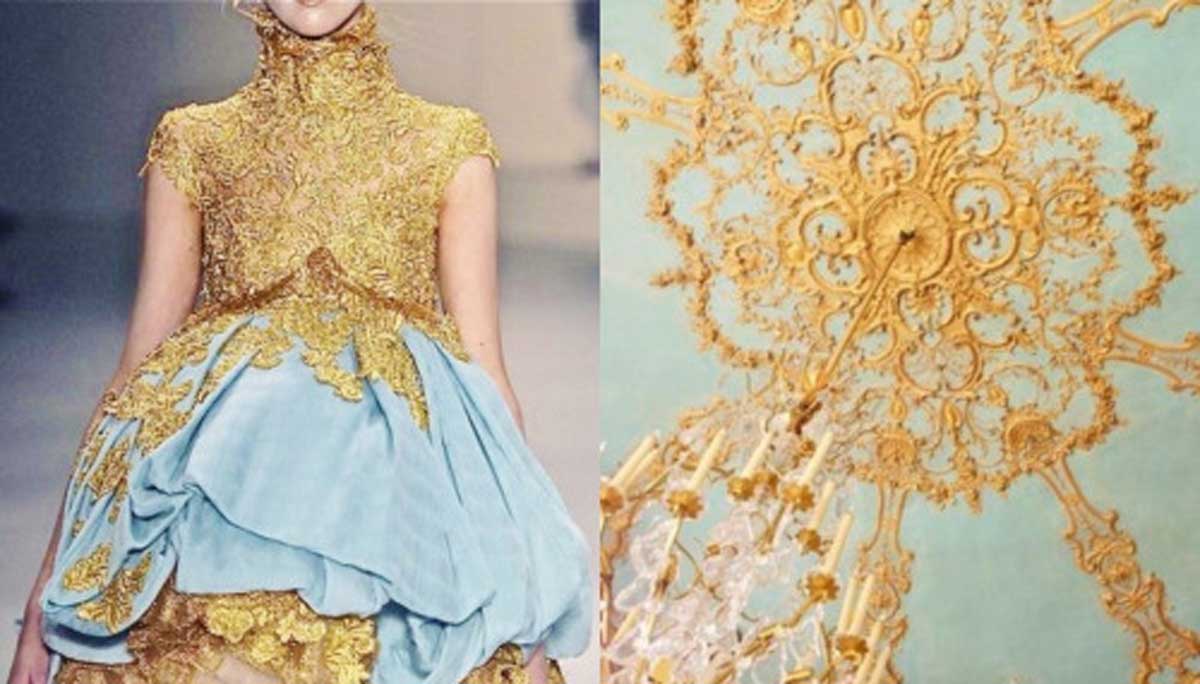 